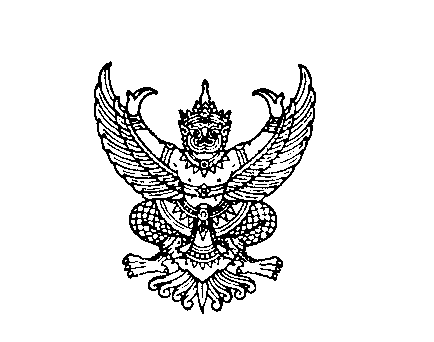 ระเบียบมหาวิทยาลัยรามคำแหงว่าด้วยกกกกกกกกกกกกกกกกกกกกกกกกกกกกกกกกกกกกก(ฉบับที่...............ถ้ามีเรื่องเดียวกันเกินกว่า ๑ ฉบับ)	(ข้อความ) ใช้อ้างเหตุผลโดยย่อเพื่อแสดงถึงความมุ่งหมายที่ต้องออกระเบียบ และอ้างถึงกฎหมายที่ให้อำนาจออกระเบียบ (ถ้ามี)	ข้อ ๑ ระเบียบนี้เรียกว่า “ระเบียบ กกกกกกกกกกกกกกกกกกกกกกกกก พ.ศ. กกกกกกกก”	ข้อ ๒ ระเบียบนี้ให้ใช้บังคับตั้งแต่ กกกกกกกกกกกกกกกกกกกกกกกกกกกกกกกก เป็นต้นไปกกกกกกกกกกกกกกกกกกกกกกกกกกกกกกกกกกกกกกกกกกกกกกกกกกกกกกกกกกกกกกกกกกกกกกกกกกกกกกกกกกกกกกกกกกกกกกกกกกกกกกกกกกกกกกกกกกกกกกกกกกกกกกกกกกกกกกกกกกกกกกกกกกกกกกกกกกกกกกกกกกกกกกกกกกกกกกกกกกกกกกกกกกกกกกกกกกกกกกกกกกกกกกกกกกกกกกกกกกกกกกกกกกกกกกกกกกกกกกกกกกกกกกกกกกกกกกกกกกกกกกกกกกกกกกกกกกกกกกกกกกกกกกก	ข้อ (สุดท้าย) ผู้รักษาการตามระเบียบ (ถ้ามีการแบ่งเป็นหมวดให้นำข้อผู้รักษาการตามระเบียบไปกำหนดเป็นข้อสุดท้ายก่อนที่จะขึ้นหมวด ๑) กกกกกกกกกกกกกกกกกกกกกกกกกกกกกกกกกกกกกกกกกกกกกกกกกกกกกกกกกกกกกกกกกกกกกกกกกกกกกกกกกกกกกกกกกกกกกกกกกกกกกกกกกกกกกกกกกกกกกกกกกกกกกกกกกกกกกกกกกกกกกกกกกกกกกกกกกกกกกกกกกกกกกกกกกกกกกกกกกกกประกาศ ณ วันที่             มกราคม  พ.ศ. ๒๕กก(             พิมพ์ชื่อเต็ม             )ตำแหน่ง